Computationally-Guided Synthetic Control over Pore Size in Isostructural Porous Organic CagesA. G. Slater,1† P. S. Reiss,1† A. Pulido,2 M. A. Little,1 D. L. Holden,1 L. Chen,1 S. Y. Chong,1 B. M. Alston,1 R. Clowes,1 M. Haranczyk,3 M. E. Briggs,1 T. Hasell,1 G. M. Day2* and A. I. Cooper1* 1 Department of Chemistry and Materials Innovation Factory, University of Liverpool, Crown Street, Liverpool L69 7ZD, United Kingdom; 2 School of Chemistry, University of Southampton, Highfield, Southampton SO17 1BJ, United Kingdom; 3 Computational Research Division, Lawrence Berkeley National Laboratory, Berkeley, California 94720, United States† These authors contributed equally to this work.ABSTRACT: The physical properties of 3-D porous solids are defined by their molecular geometry. Hence, precise control of pore size, pore shape, and pore connectivity are needed to tailor them for specific applications. However, for porous molecular crystals, the modification of pore size by adding pore-blocking groups can also affect crystal packing in an unpredictable way. This precludes strategies adopted for isoreticular metal-organic frameworks, where addition of a small group, such as a methyl group, does not affect the basic framework topology. Here, we narrow the pore size of cage molecule, CC3, in a systematic way by introducing methyl groups into the cage windows. Computational crystal structure prediction was used to anticipate the packing preferences of two homochiral methylated cages, CC14-R and CC15-R, and to assess the structure–energy landscape of a CC15-R binary co-crystal, designed such that both component cages could be directed to pack with a 3-D, interconnected pore structure. The experimental gas sorption properties of these three cage systems agree well with physical properties predicted by computational energy–structure–function maps.IntroductionThere has been much interest recently in porous materials based on discrete organic molecules1–4 such as porous organic cages (POCs)5–9. Counter to expectations, these materials are now beginning to rival extended bonded frameworks, such as metal-organic frameworks (MOFs),10 covalent-organic frameworks (COFs),11 and organic polymer networks.12 For example, the apparent Brunauer-Emmett-Teller surface area (SABET) achieved in molecular solids has reached remarkably high values of up to 3758 m2 g-1.8 Porous molecular materials have certain unique advantages: for example, unlike extended frameworks, they can be processed directly in solution to produce composite membranes.13 The properties of these molecular materials can also be varied in a modular way by forming porous co-crystals that contain more than one molecule14,15 and by using specific solvents to direct cage molecules into particular useful crystal packings.16,17  CC3-R is a homochiral POC with four triangular windows that crystallises with a 3-D diamondoid pore topology. This porous structure, CC3α, has been well-studied, both experimentally and computationally, and shape- and size-selective molecular separations have been demonstrated.18–20 The ability to tailor the pore channel size in CC3 is an attractive target because this could enable new or more selective separations. For instance, narrowing of the pore window size in CC3 might allow selectivity for small guests, such as hydrogen (H2), deuterium (D2), and tritium (T2), which diffuse unimpeded through the pore network of unmodified CC3α. Traditional molecular sieving is impractical for the separation of isotopes, but kinetic quantum sieving is possible at low temperatures in materials with sufficiently narrow pore diameters (PD) of less than 0.7 nm.21 Zeolites,22 porous carbons,23 and metal-organic frameworks24 have been shown to have selectivity for D2 over H2; achieving D2/H2 selectivity with a solution-processable porous molecular material could lead to new isotope separation membranes. We therefore targeted POCs with smaller pores than CC3α, but with retention of the same 3-D diamondoid pore topology. The use of methyl groups to reduce pore size has been reported previously for both MOFs and COFs.25–27 Mastalerz et al. also reported a series of O-alkylated [4+6] cages with different cavity sizes, but the crystal packing of the O-methylated cage was found to be different from the unmethylated cage, and the other four alkylated analogues were not sufficiently crystalline to allow structure determination.28 This highlights the significant difficulty in controlling the pore size of organic cages in an ‘isoreticular’ manner. Small changes to the cage building blocks will often result in significant changes to the solid-state crystal packing, thwarting attempts to produce isoreticular series of POCs, as observed with the four imine POCs, CC1–CC4.29,30 This sensitivity of crystal packing to molecular functionality is a central challenge in molecular crystal engineering, extending beyond the specific example of porous molecular solids.  Here, we report a computationally guided strategy for fine-tuning the pore size in crystalline POC materials. Our approach involves the addition of methyl groups to a parent cage, CC3-R. Two methylated TFB precursors, 1,3,5-trimethyl-2,4,6-tris(formyl)benzene (Me3TFB) and 1,3,5-triacetylbenzene (TAB), were used to form these CC3-R analogues, referred to here as CC14-R and CC15-R, respectively (Scheme 1). In CC14-R and CC15-R, the methyl groups narrow the dimension of the triangular cage windows compared to the parent cage, CC3-R. Since crystal packing for molecules is known to be sensitive to such small modifications, we used crystal structure prediction (CSP) to investigate the packing preferences of the cages. CC14-R was predicted to pack isostructurally with CC3α, while polymorphism was predicted to be likely for CC15-R because of the absence of a strongly preferred, low-energy packing motif. To overcome the lack of a stable diamondoid porous packing for CC15-R, CSP was used to investigate co-crystallisation of CC15-R with CC3-S; these calculations showed that the desired diamondoid pore network is the most stable packing for the heterochiral, quasiracemic co-crystal. The CSP landscapes were then transformed into energy–structure–function (ESF) maps of pore size for the static predicted crystal structures. To account for the effects on porosity of thermal fluctuations, including flexibility of the molecular geometry, molecular dynamics (MD) simulations were used to calculate the pore size reduction in the methylated systems. All predictions were confirmed experimentally, illustrating that computational guidance allows us to target and access porous organic crystals with systematic control over pore size. DiscussionSynthesis of methylated CC3 derivatives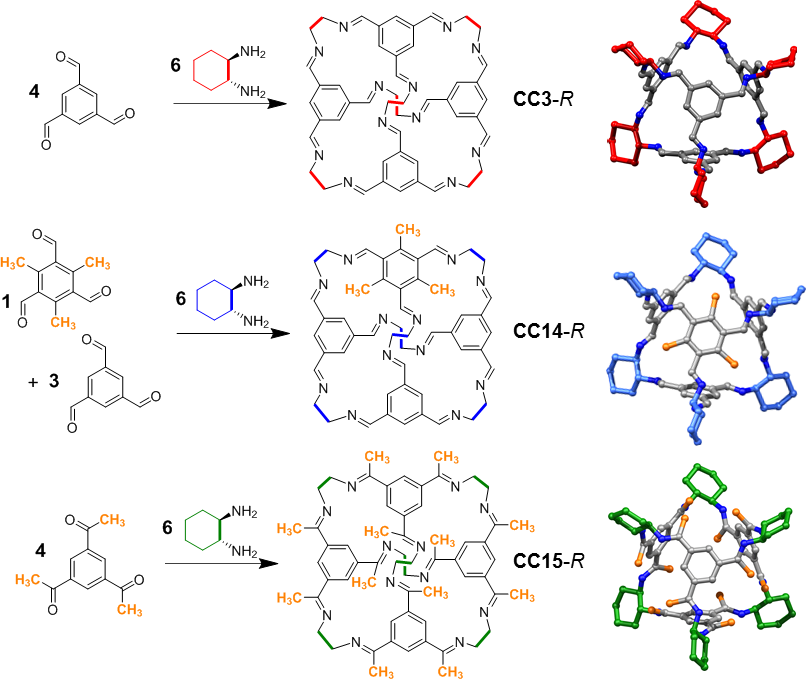 Scheme 1. Synthesis and schematic representation of cage molecules CC3-R, CC14-R, and CC15-R. The S-enantiomer would be formed from S,S-CHDA (not shown). In CC14-R, three of the four cage windows are partially occluded by a single methyl group per window (highlighted in orange), whereas in CC15-R, all four cage windows are partially occluded by three methyl groups per window (highlighted in yellow). Hydrogen atoms omitted for clarity.We initially screened cage-forming reactions with methylated TFB precursors to determine whether CC3-R analogues could be synthesised. Me3TFB (Scheme 1) was synthesised from 1,3,5-trimethyl-2,4,6-tris(bromomethyl)benzene via a modified Hass procedure.31 Despite screening various conditions, a CC3 derivative containing four Me3TFB units per cage, an initial target of this study, could not be synthesised. This is most likely due to the steric hindrance of the methyl groups inhibiting the formation of a closed cage structure. Hence, different ratios of Me3TFB and TFB were reacted with (R,R)-1,2-cyclohexanediamine (R,R-CHDA), and the product distribution was analysed by analytical high-performance liquid chromatography (HPLC). We showed previously that mixtures of POC molecules can be prepared by scrambling two vicinal diamines into the vertex positions of the cage.32,33 In those previous studies, all seven hypothetical scrambled cage species were obtained. By contrast, only two cage species were observed here—CC3-R and CC14-R, which has one Me3TFB unit per cage—irrespective of the ratio of the two trialdehydes (Table S1 and Fig. S1). CC14-R was isolated from this mixture of CC3-R and CC14-R in high purity using preparative HPLC (>99 % a/a by HPLC; Fig. S2–7).To further occlude the cage windows, the methyl groups can be located on the imine such that they protrude further into the cage window. This was achieved by reacting TAB with R,R-CHDA to afford CC15-R, a CC3-R analogue with twelve methyl groups appended to the imine functionalities (Scheme 1, Fig. S8–11).Crystal Structure Prediction and Energy-Structure-Function MapsCrystal structure prediction (CSP) methods can determine the stable arrangements that are available to a molecule during crystallisation, as usually presented in plots of lattice energy versus crystal density or volume. The probability of a given structural arrangement being stable and experimentally accessible relates to its predicted lattice energy. Specific physical properties for each of the predicted structures, such as pore dimensionality, pore size, gas uptakes, and gas selectivity can also be calculated and projected onto CSP plots to create energy–structure–function (ESF) maps (Fig. 1).34Previously, we used CSP to investigate the crystal packing preference of homochiral CC3-R;14 the global lattice energy minimum predicted structure is the observed CC3α packing and is separated from the rest of the predicted structures by a large energy gap (Fig. 1a,b), indicating a strong thermodynamic preference for CC3-R to crystallize as CC3α (Fig. 2e).29 Here, we used an equivalent computational strategy to investigate the crystal packing preferences of CC14-R and CC15-R. Starting points for the molecular geometries of CC14-R and CC15-R were obtained by adding methyl groups to the optimized gas phase geometry of CC3-R. The CC14-R and CC15-R isolated molecules were then geometry optimized using density functional theory (DFT) at the B3LYP/6-311G** level using the Gaussian09 software.35 Molecular geometries were subsequently held rigid during crystal structure generation and lattice energy minimizations, which employed an anisotropic atom-atom potential using the DMACRYS software.36 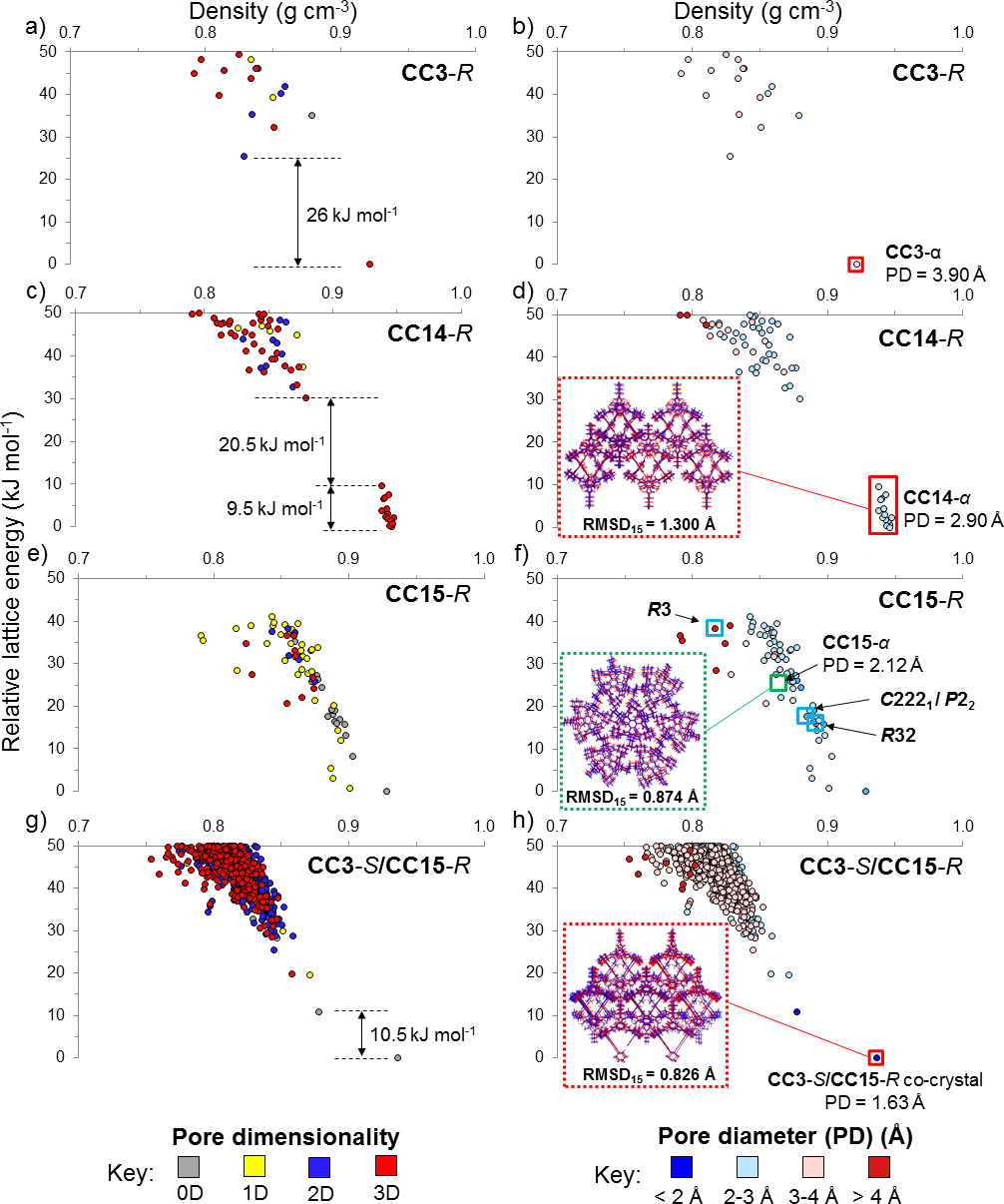 Figure 1. Energy-structure-function (ESF) maps for (a,b) CC3, (c,d) CC14-R, (e,f) CC15-R, and (g,h), the CC3-S/CC15-R co-crystal. Each point corresponds to a predicted crystal structure, color-coded by a calculated physical property. The symbols are color coded by (a,c,e,g) pore channel dimensionality, assessed using a H2 probe radius (1.09 Å) or (b,d,f,h) by calculated pore diameter (PD). Despite having the desired window-to-window packing, the low energy predicted structures for the CC3-S/CC15-R co-crystals are 0D (non-porous) because the methyl groups occlude the pore to hydrogen, at least in the static crystal structure. All isolated, desolvated polymorphs that possess a diamondoid network are highlighted by a red square. For CC15-R (f), the green square highlights where the desolvated experimental structure would place on the landscape, while the blue squares highlight CC15-R structures that were observed experimentally as solvates (c). Insets show the overlay of molecular packing in experimentally determined (red) and calculated (blue) structures. RMSD15 is the root mean squared deviation in atomic positions in the best overlay of a cluster of 15 molecules from the calculated and experimental structures, ignoring hydrogen atoms and disordered methyl groups for CC14. PD labelled on plots (b,d,f,h) is the calculated pore diameter.In contrast to CC3-R, which has a unique predicted global minimum structure separated by 25.5 kJ mol-1 (Fig. 1a,b), the lattice energy landscape of homochiral CC14-R shows a cluster of fourteen structures, spread over an energy range of 9.5 kJ mol-1, with a substantial gap of 20.5 kJ mol-1 between the top of this group and the rest of the energy landscape (Fig. 1c,d). All fourteen of these structures (Fig. S12) exhibit window-to-window packing and each possesses a diamondoid pore network that is isostructural with CC3α. The methyl groups are ordered in each of the 14 structures, but their relative orientation varies between structures. The small energy range encompassing this group of structures suggests that there might be no strong preference for the position of the methyl groups in the crystal. Hence, CC14-R is predicted to form a diamondoid porous network, like CC3α, where the cage molecules pack window-to-window, potentially with little preferential orientation and, thus, disorder of the methyl groups. That is, we can predict a priori that addition of three methyl groups to one aryl face of CC3-R should not disrupt its low energy packing mode.For CC15-R, there are no large energy gaps between any of the low-energy predicted crystal structures (Fig. 1e,f), quite unlike the landscapes for CC3-R (Fig. 1a,b) and CC14-R (Fig. 1c,d). Even without detailed analysis of the structures in the landscape, this suggests that CC15-R lacks a strongly favoured packing mode and might have greater potential for polymorphism than either CC3-R or CC14-R. A search of this landscape shows that none of the predicted structures for CC15-R exhibits the desired diamondoid window-to-window packing up to at least 40 kJ mol-1 above the global minimum, which we estimate to be the energy window within which the CSP procedure used here has fully explored the range of possible structures. Therefore, window-to-window packing must be more than 40 kJ mol-1 less stable than the lowest energy predicted packing for this molecule. Rather than window-to-window packing, there is a predicted tendency for CC15-R to pack preferentially in a window-to-arene manner, which reduces pore connectivity in the crystal. To investigate the relative energy of the target diamondoid pore network, and to understand why it did not appear within the predicted structures, a computational model of CC15-R was built with the cages packed in the diamondoid window-to-window arrangement. Starting from the lowest energy predicted CC3α structure, CC3-R molecules were replaced with CC15-R and the generated structure was lattice energy minimized at the same level of theory used in the CSP calculations. This resulting isostructural CC15-R model structure (Fig. S14a) was predicted to be 99 kJ mol−1 above the CSP global energy minimum (Fig. S15, black diamond) with a lattice energy of −120.8 kJ mol−1. In this artificially produced structure, steric repulsion between the methyl groups forces the CC15-R molecules further apart (Fig. S14), resulting in a much lower crystal density of 0.676 g cm−3 (Fig. S14–15) compared to 0.922 g cm−3 for CC3α (Table S2). Even allowing for solvent stabilisation effects, which can stabilise lower-density crystal packings, these relative stabilities suggest that CC15-R, unlike CC14-R, should not form a phase that is isostructural with CC3α.  Previous studies14,15,29 have shown that preferential heterochiral window-to-window interactions between opposite handed cages can favour window-to-window crystal packings. To investigate whether CC15-R would benefit from the additional stabilization brought by co-crystallizing cages of opposite chirality, we built computational models of racemic CC15 (CC15-S/CC15-R) and the quasiracemic CC3-S/CC15-R co-crystal, following a similar strategy used for the window-to-window CC15-R model. The racemic CC15 structure was approximately 26 kJ mol‒1 more stable than the corresponding homochiral CC15 model (Table S2), but the overall relative stability was still 73 kJ mol‒1 above the global minimum homochiral structure (Table S2 and Fig. S15), and hence energetically disfavoured. The extent of methylation in CC15 seems to make a diamondoid, window-to-window packing mode unfavourable for both homochiral and racemic forms. In principle, co-crystallisation of CC15-R with a structurally related cage without methyl groups, such as CC3-S, might reduce the steric repulsion between adjacent cages enough to allow window-to-window packing, while still allowing the methyl groups in CC15 to constrict the diamondoid pore dimensions. CSP was therefore used to investigate packing preferences of CC3-S/CC15-R (Fig. 1g,h), assuming a 1:1 stoichiometry of CC3-S to CC15-R. The global lattice energy minimum predicted structure exhibits the desired CC3-S/CC15-R window-to-window arrangement (Fig. 1h, red square) and was separated by 10.8 kJ mol‒1 from the remainder of predicted structures. Hence, these calculations demonstrate that co-crystallization with CC3 should accommodate the 12 additional methyl groups in CC15, restoring the energetic preference for the desired diamondoid pore network. Pore dimensionality was calculated for each structure in the four systems, using a 1.09 Å hydrogen probe radius (Fig. 1a,c,e,g). Both CC3-R and CC14-R show a high proportion of 3D pore networks (Fig. 1a,c filled red circles), whereas CC15-R exhibits a broader array of dimensionalities (Fig. 1e, filled grey, yellow, blue, and red circles). The latter can be attributed to the additional methyl groups in CC15-R, which frustrate the window-to-window packing between cages, as discussed above. Co-crystallization of CC15-R with CC3-S increases the proportion of structures that possess a 3D pore network (Fig. 1g, filled red circles), although unlike for CC3-R (Fig. 1a) and CC14-R (Fig. 1c), the global minimum structure is predicted to have 0D porosity with respect to the probe radius, despite having the desired window-to-window packing. This is due to the methyl groups in CC15-R, which narrow the pore window size in the static crystal structure. This is also apparent in the respective ESF maps for pore diameter (Fig. 1b,d,h), which predict that the pore diameter for the global minimum structure decreases, as denoted by the color-coding in these maps, in the isoreticular series CC3-R (Fig. 1b, pink circle) to CC14-R (Fig. 1d, light blue circles) to CC3-S/CC15-R (Fig. 1h, dark blue circle). The trend in the pore diameter goes CC3α (3.90 Å) > CC14 (2.90 Å) > CC3-S/CC15-R co-crystal (1.63 Å), highlighting that the addition of methyl groups to the CC3 core tunes pore size. Although there is a spread of low energy structures for CC14-R (Fig. 1d) the pore diameter for these are all equivalent.Crystallization of methylated CC3 derivativesVial-in-vial crystallization of CC14-R from dichloromethane (DCM)-acetone gave octahedral crystals that were characterized by single crystal X-ray diffraction (SCXRD). CC14-R crystallized in the chiral cubic space group F4132. As predicted by CSP, CC14-R packs isostructurally with CC3α to form CC14α (Fig. 1d; 2a,b,e,f and 3a,b). In CC14α, the cage has tetrahedral symmetry and packs window-to-window such that a diamondoid pore network passes though the cage windows. No ordering of the methyl groups between cages was apparent by experiment (Fig. 2f and S16), again in keeping with the CSP landscape for CC14-R (Fig. 1c,d). A bulk sample of CC14α was prepared by layering acetone onto a solution of the cage in DCM, followed by slow evaporation under a flow of nitrogen. This bulk material was desolvated at 60 °C under vacuum, and PXRD analysis confirmed that the desolvated CC14α matched the simulated powder pattern from the SCXRD (Fig. S17).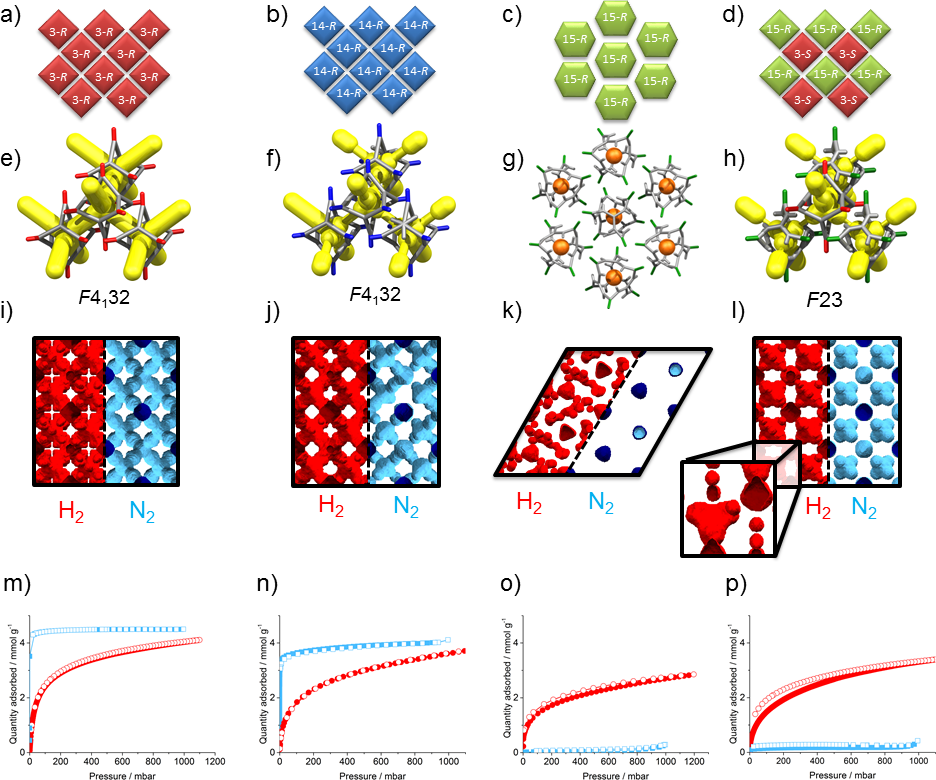 Figure 2. Crystal packing, pore topology, surface area plots, and sorption isotherms for homochiral CC3α, CC14α, CC15α, and CC3-S/CC15-R co-crystal. (a–d) Simplified representation of the cage packing in CC3α, CC14α, CC15α, and CC3-S/CC15-R co-crystal. (e–h) Simplified representation of the crystal structures of these cages, with pore channels shown in yellow. (i–l) Surface area plots, measured with two probe sizes; H2 (red, 1.09 Å), the other N2 (blue, 1.7 Å).  As more methyl groups are added to the structures (from left to right), the pores become narrower; in CC15α and CC3-S/CC15-R co-crystal the cage cavities are occluded for a N2 probe. These correlate well with the (m-p) hydrogen (red) and nitrogen (blue) sorption isotherms for CC3α, CC14α, CC15α, and CC3-S/CC15-R co-crystal respectively at 77 K and 1 bar. Closed symbols show adsorption and open symbols show desorption isotherms respectively.A crystallisation screen of CC15-R identified various solvates, but as suggested by the CSP, we were unable to isolate any material that possessed a CC3α-like window-to-window packing. CC15-R crystallized from DCM-methanol in the trigonal space group P3 (with 3 independent molecules in the asymmetric unit, Z'=3) where CC15-R packs window-to-arene along c (Fig. S19), which was a common feature observed in the CSP data set. A single crystal of the P3 structure was thermally desolvated in situ to yield CC15α (Fig. 1f, 2c,g and 3c,d). Desolvation was accompanied by a contraction in the cell volume (~ 9% at 100 K, equating to a contraction of ~ 206 Å3 of the unit cell volume per CC15-R) because the window-to-arene stacks pack closer together along a and b (Fig. S20). Three additional solvated crystal structures were obtained in the space groups C2221, R32, and R3 (Fig. S21–25, Table S3), respectively, with the orthorhombic C2221 phase observed to undergo a single-crystal to single-crystal transformation to monoclinic P21 upon thermal desolvation (Table S4). A single window-to-window interaction was evident in the C2221 and P21 crystal structures, at a cage centre to cage centre separation distance of approximately 12 Å; this is approximately 1 Å longer than the comparable distance in CC3α. Due to the absence of a preferential crystal packing motif, it proved difficult to obtain phase-pure samples for CC15-R on a large scale; again, this was suggested by the CSP landscape for this molecule (Fig. 1e,f). Only the trigonal P3 crystalline phase of CC15α could be isolated on a significant scale with sufficient phase purity. Desolvation of this bulk material at 100 °C for 12 hours was carried out with no apparent loss of crystallinity (Fig. S26–27), and the gas sorption properties of this desolvated material were investigated.One current limitation of CSP is the huge computational expense of modelling high Z' structures, such as the P3, Z'=3 polymorph; with three crystallographically distinct CC15 cages in the asymmetric unit. Sampling the full structural space for such low symmetry structures is computationally unaffordable within a reasonable timescale for this size of molecule, so this structure was not within the predicted set. By contrast, three of the other experimental CC15 solvates (Z' = 1) were found among the set of predicted structures in space groups C2 (R32 solvate), P21 (P21 and C2221 solvates), and P1 (R3 solvate), with relative energies of 16, 18, and 38 kJ mol‒1, respectively, above the global minimum (Fig. 1f, Table S2 and Fig. S13). To calculate the relative stability of the observed experimental CC15α polymorph (Z' = 3), a computational model was built from the desolvated SCXRD data. Using this model, CC15α was found to be located 25 kJ mol‒1 above the global minimum on the predicted CC15-R energy landscape (Fig. 1f, green square), and hence it has comparable relative stability to the other observed CC15-R solvates. As such, the formation of all four of these solvate structures can be ascribed to stabilising effect of the crystallization solvents.29,34,37 A good geometric match was observed between the observed CC15-R solvate frameworks and the predicted structures (Fig. 1f and S13). We also attempted to crystallise CC15-S with CC15-R to see whether heterochiral cage pairings could direct window-to-window crystal packings, notwithstanding our calculations, above, which suggest that this should not succeed. When racemic CC15 was crystallized from DCM-hexane or DCM-Et2O, centrosymmetric P and P21/n crystal structures were isolated, respectively (Fig. S29–30). As predicted, neither structure displayed the desired window-to-window packing mode. By contrast, the CC3-S/CC15-R co-crystal was successfully prepared by mixing a solution of CC15-R with an equimolar quantity of CC3-S in DCM. A homogeneous, clear solution was produced; this turned cloudy after standing for 1 hour as crystallites were formed. Structure determination by SCXRD revealed the diamondoid CC3-S/CC15-R co-crystal in the chiral cubic space group F23, which was the only polymorph isolated in these experiments. In agreement with the CSP global lattice energy minimum, the cage molecules pack window-to-window (Fig. 1h), with each CC3-S cage surrounded by four CC15-R cages (Figs. 2d,h and S31). PXRD analysis of the desolvated bulk material showed that it remained phase-pure and matched the simulated data from the single crystal (Fig. S32).Computational investigation of physical propertiesComputed ESF maps (Fig. 1b,d,h) give us an a priori picture of the likely decrease in the pore diameter for the isoreticular series CC3α – CC14α – CC3-S/CC15-R co-crystal. However, these ESF maps are produced from static predicted crystal structures: they do not take account of the effect of lattice vibrations on pore dimensions and connectivity. In previous studies,38–40 molecular dynamics (MD) simulations were used to understand the diffusivity of small gas molecules in CC3α and to calculate a time-averaged, pore-limiting envelope (PLE), which accounts for molecular motion about the equilibrium crystal structure, as well as molecular flexibility and intramolecular vibrations. This PLE rationalizes the diffusion of gas molecules such as Kr, Xe, and SF6, which have kinetic diameters that are larger than the pore diameter for CC3α.19,41 Here, we used MD calculations to evaluate the properties of our isoreticular series of cage co-crystals, and to investigate the effect of the methyl groups on both the cavity size and on the PLE. For reasons of computational expense, these MD simulations were carried out for individual structures, but in principle this could be automated to produce dynamic PLE ESF maps, analogous to the static PD ESF maps shown in Fig. 1b,d,f,h.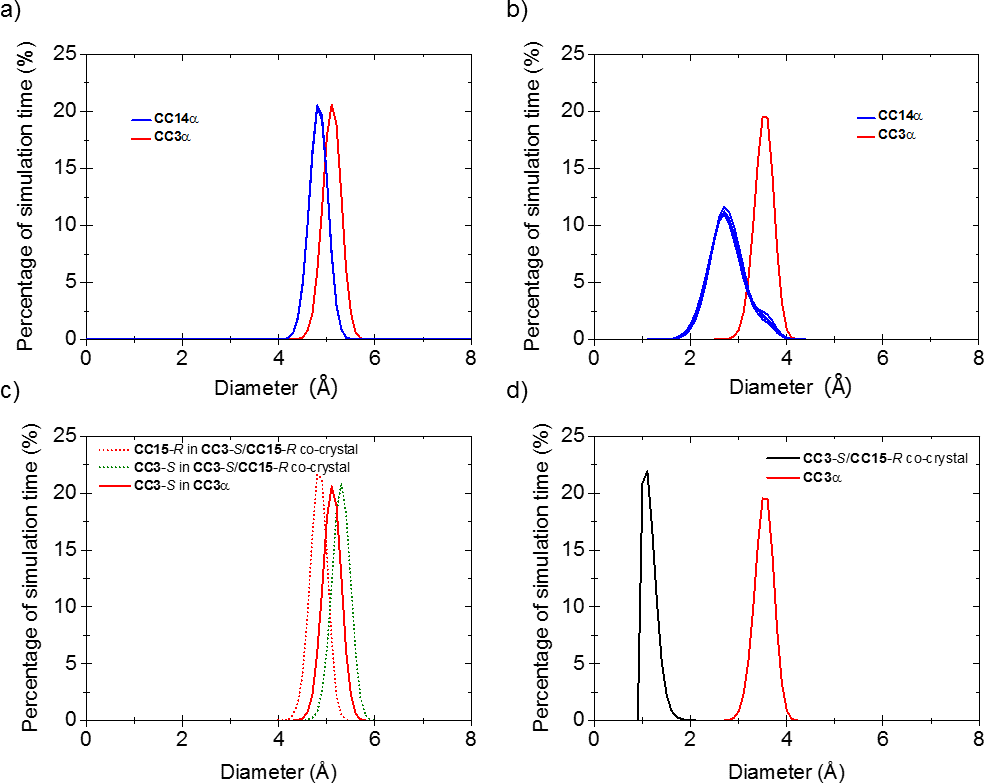 Figure 3. (a, b) Overlaid analysis for five different models of the CC14α crystal structure showing (a) the cage cavity size, and (b) PLE. The cage cavity size distribution and PLE for CC3α are shown in red for comparison.  (c) Cage cavity size distribution and (d) PLE for the predicted CC3-S/CC15-R co-crystal. CC3α is shown in red for comparison.For CC14-R, the position of the methylated benzene is disordered with respect to adjacent cage molecules. MD simulations were therefore run for five structural models with the methylated benzene placement randomised to ensure that a statistical representation of different packing motifs was sampled. Analysis of the five simulated CC14-R structures showed that the cavity size distribution for all five models remained consistent, even though the position of the methylated benzene was randomized — this was confirmed by the visual pore size distribution plots (Fig. S34). This resulted in a slightly reduced average cavity size of 4.80 Å (the peak of the cage size distribution), as compared with 5.10 Å in CC3-R (Fig. 3a). As expected, the PLE of CC14-R was reduced, with the precise shape of the pore envelope determined by the relative positions of the methylated cage windows of adjacent cages in the five CC14-R simulations. This is reflected by the variation in intensity in the shoulder peak of the PLE for the different models (Fig. 3b). The surface area plots (Fig. 2j and S34) also show that the methyl groups in CC14-R have a direct impact on the interstitial void sites in the structure with respect to CC3. When compared to both homochiral and racemic CC3α, the size of these interstitial sites in CC14-R is reduced from ~2.50 Å to 1.5–2.0 Å. This creates a bottleneck in the structure, which could directly impact the diffusion kinetics of gases. For the CC3-S/CC15-R co-crystal, the PLE is restricted by the three ordered methyl groups in each CC15-R window. These groups reduce the PLE dramatically, shifting the most probable window size from 3.60 Å (for CC3-R) to just 1.09 Å (Fig. 3d). Thus, the N2 surface area plot (Figs. 2l) shows disconnected cage cavities. Taken alone, this would suggest that the cage window in this co-crystal is too small for any gas diffusion, even for H2. However, the PLE was calculated using the empty, guest-free cage structure, which does not account for the possibility of cooperative diffusion.42 Analysis of the cavity size distribution for the CC3-S/CC15-R co-crystal shows that there are two distinct cavity sites arising from the two different cages in the co-crystal (Fig. 3c). Interestingly, the cavity size for CC3-S in the CC3-S/CC15-R co-crystal is smaller than it is in homochiral CC3α, with an average diameter of 4.80 Å versus 5.10 Å in homochiral CC3 (black vs red curves, respectively in Fig. 3c). This is nearly identical to the cage cavity size in CC14-R (black curve, Fig. 3a). CC15-R in this co-crystal has the largest internal cavity in this isoreticular cage series, with an average diameter of 5.30 Å (blue curve, Fig. 3c).Experimental Gas Sorption Properties This isoreticular cage series allows us to evaluate the effect of pore size reduction on gas uptakes and diffusion kinetics (Figure 2m-p, Table 1). Nitrogen sorption measurements for CC14α at 77 K and 1 bar displayed a Type I isotherm, as rationalized by the crystal structure, which mirrors the isotherm shape of CC3α (Fig. 2m,n and S35). The overall nitrogen uptake and apparent BET surface area for CC14α (4.11 mmol g-1, 320 m2 g-1) are slightly lower than for CC3α (4.50 mmol g-1, 409 m2 g-1).38 This decrease in specific surface area and gas uptake can be explained by the reduction in pore volume associated with the introduction of the methyl groups and the accompanying increase in molecular mass of the cage — these also block off some of the pore channels (Fig 2j). The sorption properties of this material with respect to other gases (H2, CO2, Xe, Kr) followed a similar trend, with slightly lower uptakes than for CC3α in each case (Fig. S35–36). The pore-size distribution (PSD) of these two cages, measured using CO2 as a probe gas (Fig. S37), shows a moderate decrease in pore width after introduction of the methyl groups, as suggested by the predicted PLE plots (Fig. 3a). CC14α has a similar sorption selectivity to CC3α for Xe over Kr.19 Table 1. Comparison of the gas uptakes at 1 bar for CC3α, CC14α, CC15α, and quasiracemate CC3-S/CC15--R.Nitrogen sorption measurements for CC15α at 77 K and 1 bar showed very little gas uptake in comparison to CC3α. This highlights that the twelve methyl groups on each cage affect both the crystal packing of CC15α and accessibility to the intrinsic cage voids, effectively shutting out nitrogen from the pores at 77 K (Table 1 and Fig. S38). By contrast, CC15α adsorbs approximately half as much H2 and CO2 in comparison to CC3α, illustrating both a degree of porosity to smaller gas molecules at 77 K and increased flexibility at higher temperatures, respectively (Fig. S38–39).Gas sorption isotherms for the CC3-S/CC15-R co-crystal showed it to be non-porous to nitrogen at 77 K (Fig. 2p and S40), confirming that the three methyl groups in each CC15-R window narrow the pore network in the crystal substantially. This material was, however, porous to H2 at 77 K (Fig. 2p and S40), with only a slight reduction in uptake compared to CC3α, attributable to the reduced pore volume and increased average cage mass. However, there was a notable hysteresis in the H2 isotherm, most likely due to slower kinetics (Fig. 2p). Despite its narrower pore channels, this structural analogue of CC3α remains porous to CO2 and Xe at higher temperatures (Fig. S41–42), again illustrating the important role that molecular flexibility and cooperative diffusion plays in defining the properties of these porous materials and suggesting that the methyl groups in the windows act like a ‘saloon door’ (Fig. S43-44).43 This would explain the observed xenon uptake (Xe diameter = 4.10 Å) in the co-crystal, albeit with a pronounced hysteresis on desorption that is not observed for the isostructural CC3α, indicating of slower kinetics (Fig. S42). Controlling the diffusion of Xe through the cage crystals in this way might give practical advantages in terms of breakthrough separations, with relevance to the treatment of radioactive air streams.44 Narrow pore structures, such as those found in the CC3-S/CC15-R co-crystal, could also hold promise for isotope separation by quantum sieving. We believe that the narrow-pore CC3-S/CC15-R co-crystal could have a potential for separating mixtures of H2 and D2, exploiting both kinetic and thermodynamic aspects of the quantum sieving effect (Fig. S45-46). ConclusionsThe methylation of TFB was chosen as a strategy to narrow the dimensions of the windows in analogues of the porous organic cage CC3, with the aim of inducing selectivity in the resultant porous materials. Two novel methylated organic cages, CC14-R and CC15-R, were prepared. CSP was used to investigate the effect on cage packing preferences that are induced by window methylation, and hence to guide the design of pore-narrowed isoreticular networks using ESF maps to visualize the impact on physical properties. In agreement with the CSP, CC14-R adopts the window-to-window packing analogous with CC3α, whereas CC15-R prefers to pack in a window-to-arene configuration, unless it is co-crystallized with a less bulky co-former, CC3-S. This illustrates the value of CSP in the design of functional materials: the introduction of methyl groups in CC14-R is innocuous with respect to diamondoid crystal packing whereas in CC15-R it is not, illustrating the limitations of intuitive crystal engineering strategies. The timescale for the single component CSP calculations (approximately 83,000 CPU hours, or 7 to 10 days in real time) is competitive with experimental timescales for synthesis and characterization of these materials, and this timescale is set to be reduced substantially as computational hardware and CSP methods evolve in the future. This should make it feasible, for example, to make routine a priori searches for more complex structures, such as those with multiple independent molecules including co-crystals and higher Z' structures, such as CC15α.In the future, we envisage combined computational and experimental design strategies that build on these findings, such as investigating the potential effect of fluorination of the methyl groups. This could lead to a broader family of cages with tuneable properties for specific applications. Our observations also raise the question of how to maintain selectivity while increasing the adsorption capacity of the material. One possible strategy is to adapt the principles demonstrated here for related molecules, such as CC9 and CC10, where the vertex groups were chosen to direct molecular assembly and to create additional, extrinsic porosity.45 Large extrinsic pores interconnected by narrow intrinsic pore bottlenecks could lead to high capacity materials with good adsorption/desorption kinetics and tuneable guest selectivity.AcknowledgementsWe acknowledge the Engineering and Physical Sciences Research Council (EP/N004884/1) and European Research Council under the European Union's Seventh Framework Programme (FP/2007-2013) through grant agreement numbers 321156 (ERC-AG-PE5-ROBOT) and 307358 (ERC-stG-2012-ANGLE) for funding. AGS thanks the Royal Society for a Dorothy Hodgkin Fellowship. T.H. thanks the Royal Society for a University Research Fellowship. We thank Diamond Light Source for access to beamlines I19 (MT11231) and I11 (EE12336) that contributed to the work here. We thank the Advanced Light Source, supported by the Director, Office of Science, Office of Basic Energy Sciences, of the US Department of Energy under contract number DE-AC02-05CH11231, and S. J. Teat and K. J. Gagnon for their assistance. We acknowledge the ARCHER UK National Supercomputing Service via an EPSRC Programme Grant (EP/N004884), and the use of the IRIDIS High Performance Computing Facility, and associated support services at the University of Southampton, in the completion of this work.References(1) 	Zhang, G.; Mastalerz, M. Chem. Soc. Rev. 2014, 43, 1934.(2) 	Tian, J.; Thallapally, P. K.; McGrail, B. P. CrystEngComm 2012, 14, 1909.(3) 	Mastalerz, M. Angew. Chem. Int. Ed. 2010, 49, 5042.(4) 	Slater, A. G.; Cooper, A. I. Science 2015, 348, 8075.(5) 	Tozawa, T.; Jones, J. T. A; Swamy, S. I.; Jiang, S.; Adams, D. J.; Shakespeare, S.; Clowes, R.; Bradshaw, D.; Hasell, T.; Chong, S. Y.; Tang, C.; Thompson, S.; Parker, J.; Trewin, A.; Bacsa, J.; Slawin, A. M. Z.; Steiner, A.; Cooper, A. I. Nat. Mater. 2009, 8, 973.(6) 	Mastalerz, M.; Schneider, M. W.; Oppel, I. M.; Presly, O. Angew. Chem. Int. Ed. 2011, 50, 1046.(7) 	Hong, S.; Rohman, M. R.; Jia, J.; Kim, Y. Y.; Moon, D.; Kim, Y. Y.; Ko, Y. H.; Lee, E.; Kim, K. Angew. Chem. Int. Ed. 2015, 54, 13241.(8) 	Zhang, G.; Presly, O.; White, F.; Oppel, I. M.; Mastalerz, M. Angew. Chem. Int. Ed. 2014, 53, 1516.(9) 	Avellaneda, A.; Valente, P.; Burgun, A.; Evans, J. D.; Markwell-Heys, A. W.; Rankine, D.; Nielsen, D. J.; Hill, M. R.; Sumby, C. J.; Doonan, C. J. Angew. Chem. Int. Ed. 2013, 52, 3746.(10) 	Yaghi, O. M.; Li, H.; Davis, C.; Richardson, D.; Groy, T. L. Acc. Chem. Res. 1998, 31, 474.(11) 	Côté, A. P.; Benin, A. I.; Ockwig, N. W.; O’Keeffe, M.; Matzger, A. J.; Yaghi, O. M. Science 2005, 310, 1166.(12) 	Jiang, J. X.; Su, F.; Trewin, A.; Wood, C. D.; Campbell, N. L.; Niu, H.; Dickinson, C.; Ganin, A. Y.; Rosseinsky, M. J.; Khimyak, Y. Z.; Cooper, A. I. Angew. Chem. Int. Ed. 2007, 46, 8574.(13) 	Bushell, A. F.; Budd, P. M.; Attfield, M. P.; Jones, J. T. A.; Hasell, T.; Cooper, A. I.; Bernardo, P.; Bazzarelli, F.; Clarizia, G.; Jansen, J. C. Angew. Chem. Int. Ed. 2013, 52, 1253.(14) 	Jones, J. T. A.; Hasell, T.; Wu, X.; Bacsa, J.; Jelfs, K. E.; Schmidtmann, M.; Chong, S. Y.; Adams, D. J.; Trewin, A.; Schiffman, F.; Cora, F.; Slater, B.; Steiner, A.; Day, G. M.; Cooper, A. I. Nature 2011, 474, 367.(15) 	Hasell, T.; Chong, S. Y.; Schmidtmann, M.; Adams, D. J.; Cooper, A. I. Angew. Chem. Int. Ed. 2012, 51, 7154.(16) 	Hasell, T.; Culshaw, J. L.; Chong, S. Y.; Schmidtmann, M.; Little, M. A.; Jelfs, K. E.; Pyzer-Knapp, E. O.; Shepherd, H.; Adams, D. J.; Day, G. M.; Cooper, A. I. J. Am. Chem. Soc. 2014, 136, 1438.(17) 	Little, M. A.; Chong, S. Y.; Schmidtmann, M.; Hasell, T.; Cooper, A. I. Chem. Commun. 2014, 50, 9465.(18) 	Kewley, A.; Stephenson, A.; Chen, L.; Briggs, M. E.; Hasell, T.; Cooper, A. I. Chem. Mater. 2015, 27, 3207.(19) 	Chen, L.; Reiss, P. S.; Chong, S. Y.; Holden, D.; Jelfs, K. E.; Hasell, T.; Little, M. A; Kewley, A.; Briggs, M. E.; Stephenson, A.; Thomas, K. M.; Armstrong, J. a; Bell, J.; Busto, J.; Noel, R.; Liu, J.; Strachan, D. M.; Thallapally, P. K.; Cooper, A. I. Nat. Mater. 2014, 13, 954.(20) 	Mitra, T.; Jelfs, K. E.; Schmidtmann, M.; Ahmed, A.; Chong, S. Y.; Adams, D. J.; Cooper, A. I. Nat. Chem. 2013, 5, 276.(21) 	Cai, J.; Xing, Y.; Zhao, X. RSC Adv. 2012, 2, 8579.(22) 	Kowalczyk, P.; Terzyk, A. P.; Gauden, P. A.; Furmaniak, S.; Pantatosaki, E.; Papadopoulos, G. K. J. Phys. Chem. C 2015, 119, 15373.(23) 	Niimura, S.; Fujimori, T.; Minami, D.; Hattori, Y.; Abrams, L.; Corbin, D.; Hata, K.; Kaneko, K. J. Am. Chem. Soc. 2012, 134, 18483.(24) 	Oh, H.; Hirscher, M. Eur. J. Inorg. Chem. 2016, 4278.(25) 	Tilford, R. W.; Mugavero, S. J.; Pellechia, P. J.; Lavigne, J. J. Adv. Mater. 2008, 20, 2741.(26) 	Wang, Y.; Tan, C.; Sun, Z.; Xue, Z.; Zhu, Q.; Shen, C.; Wen, Y.; Hu, S.; Wang, Y.; Sheng, T.; Wu, X. Chem. - A Eur. J. 2014, 20, 1341.(27) 	Bhattacharya, B.; Haldar, R.; Dey, R.; Maji, T. K.; Ghoshal, D. Dalton Trans. 2013, 43, 2272.(28) 	Schneider, M. W.; Oppel, I. M.; Ott, H.; Lechner, L. G.; Hauswald, H. J. S.; Stoll, R.; Mastalerz, M. Chem. - A Eur. J. 2012, 18, 836.(29) 	Pyzer-Knapp, E. O.; Thompson, H. P. G.; Schiffmann, F.; Jelfs, K. E.; Chong, S. Y.; Little, M. a.; Cooper, A. I.; Day, G. M. Chem. Sci. 2014, 5, 2235.(30) 	Eddaoudi, M.; Kim, J.; Rosi, N.; Vodak, D.; Wachter, J.; O’Keeffe, M.; Yaghi, O. M. Science 2002, 295, 469.(31) 	Hass, H. B.; Bender, M. L. Org. Synth. 1950, 30, 99.(32) 	Jiang, S.; Jones, J. T. A; Hasell, T.; Blythe, C. E.; Adams, D. J.; Trewin, A.; Cooper, A. I. Nat. Commun. 2011, 2, 207.(33) 	Briggs, M. E.; Slater, A. G.; Lunt, N.; Jiang, S.; Little, M. A.; Greenaway, R. L.; Hasell, T.; Battilocchio, C.; Ley, S. V.; Cooper, A. I. Chem. Commun. 2015, 51, 17390.(34) 	Pulido, A.; Chen, L.; Kaczorowski, T.; Holden, D.; Little, M. A.; Chong, S. Y.; Slater, B. J.; McMahon, D. P.; Bonillo, B.; Stackhouse, C. J.; Stephenson, A.; Kane, C. M.; Clowes, R.; Hasell, T.; Cooper, A. I.; Day, G. M. Nature 2017, 543, 657.(35) 	Frisch, M. J.; Trucks, G. W.; Schlegel, H. B.; Scuseria, G. E.; Robb, M. A.; Cheeseman, J.R; Scalmani, G.; Barone, V.; Mennucci, B.; Petersson, G. A.; Nakatsuji, H.; Caricato, M.; Li, X.; Hratchian, H. P.; Izmaylov, A. F.; Bloino, J.; Zheng, G.; Sonnenberg, J. L.; Hada, M.; Ehara, M.; Toyota, K.; Fukuda, R.; Hasegawa, J.; Ishida, M.; Nakajima, T,; Honda, Y.; Kitao, O.; Nakai, H.; Vreven, T.; Montgomery Jr., J. A.; Peralta, J. E.; Ogliaro, F.; Bearpark, M.; Heyd, J. J.; Brothers, E.; Kudin, K. N.; Staroverov, V. N.; Kobayashi, R,; Normand, J.; Raghavachari, K.; Rendell, A.; Burant, J. C.; Iyengar, S. S.; Tomasi, J. Cossi, M.; Rega, N.; Millam, J. M.; Klene, M.; Knox, J. E.; Cross, J. B.; Bakken, V.; Adamo, C.; Jaramillo, J.; Gomperts, R.; Stratmann, R. E.; Yazyev, O.; Austin, A. J.; Cammi, R.; Pomelli, C.; Ochterski, J. W.; Martin, R. L.; Morokuma, K.; Zakrzewski, V. G.; Voth, G. A.; Salvador, P.; Dannenberg, J. J.; Dapprich, S.; Daniels, A. D.; Farkas, Ö.; Foresman, J. B.; Ortiz, J. V.; Cioslowski, J.; Fox, D. J. Gaussian 09, Revision D.01, Gaussian, Inc., Wallingford CT, 2009.(36) 	Price, S. L.; Leslie, M.; Welch, G. W. A.; Habgood, M.; Price, L. S.; Karamertzanis, P. G.; Day, G. M. Phys. Chem. Chem. Phys. 2010, 12, 8478.(37) 	Cruz-Cabeza, A. J.; Day, G. M.; Jones, W. Chem. - A Eur. J. 2009, 15, 13033.(38) 	Holden, D.; Jelfs, K. E.; Cooper, A. I.; Trewin, A.; Willock, D. J. J. Phys. Chem. C 2012, 116, 16639.(39) 	Camp, J. S.; Sholl, D. S. J. Phys. Chem. C 2016, 120, 1110.(40) 	Evans, J. D.; Huang, D. M.; Hill, M. R.; Sumby, C. J.; Thornton, A. W.; Doonan, C. J. J. Phys. Chem. C 2014, 118, 1523.(41) 	Hasell, T.; Miklitz, M.; Stephenson, A.; Little, M. A.; Chong, S. Y.; Clowes, R.; Chen, L.; Holden, D.; Tribello, G. A.; Jelfs, K. E.; Cooper, A. I. J. Am. Chem. Soc. 2016, 138, 1653.(42) 	Holden, D.; Chong, S. Y.; Chen, L.; Jelfs, K. E.; Hasell, T.; Cooper, A. I. Chem. Sci. 2016, 7, 4875(43) 	Fairen-Jimenez, D.; Moggach, S. A.; Wharmby, M. T.; Wright, P. A.; Parsons, S.; Düren, T. J. Am. Chem. Soc. 2011, 133, 8900.(44) 	Liu, J.; Thallapally, P. K.; Strachan, D. Langmuir 2012, 28, 11584.(45) 	Bojdys, M. J.; Briggs, M. E.; Jones, J. T. A.; Adams, D. J.; Chong, S. Y.; Schmidtmann, M.; Cooper, A. I. J. Am. Chem. Soc. 2011, 133, 16566.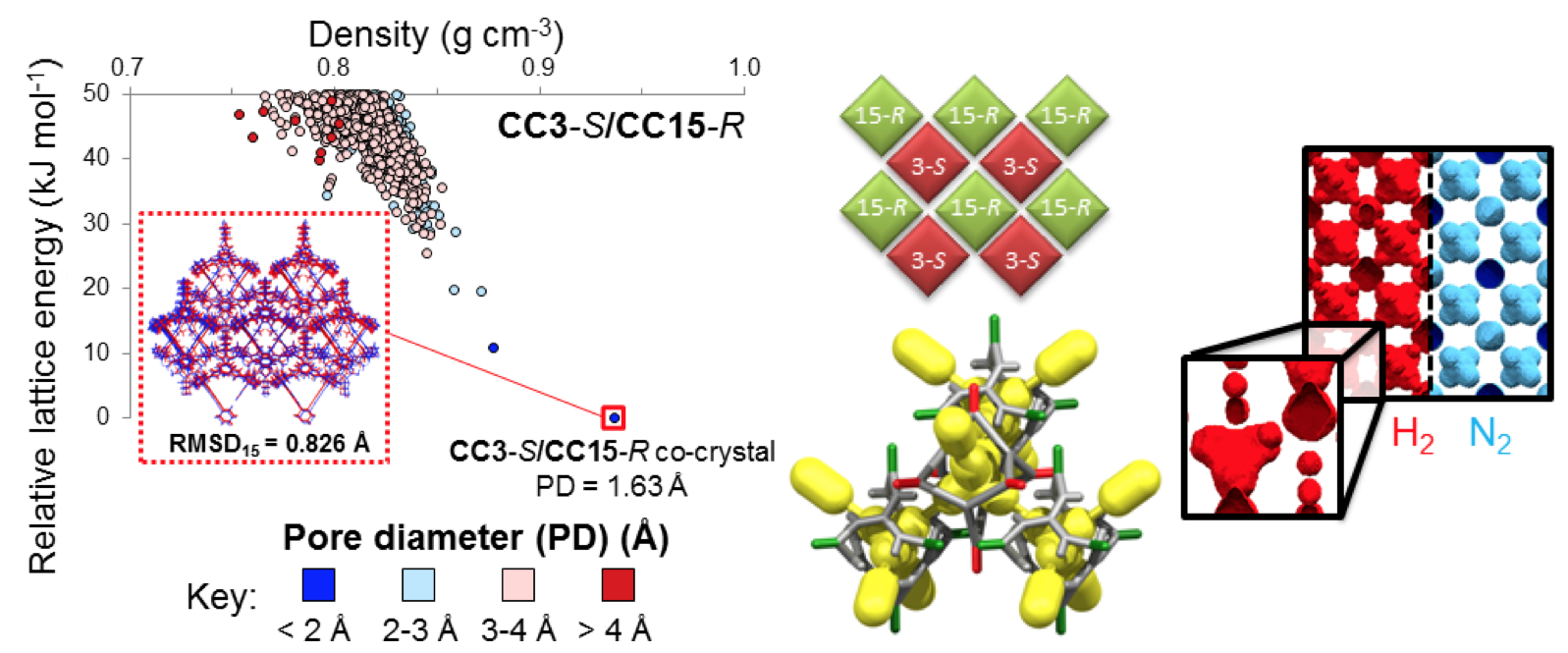 TOC figure:  1.375 inches high x 3.25 inches (20 picas) wideSABET /
m2 g-1SABET /
m2 g-1N2 /mmol g-1H2 /mmol g-1CO2 /mmol g-1Xe /mmol g-1Kr /mmol g-177 K77 K77 K77 K273 K273 K273 KCC3α 4094094.505.002.012.601.52CC14α3203204.113.641.571.610.96CC15α2.72.70.292.851.301.140.81CC3-S/CC15-R co-crystal13.113.10.433.391.841.250.79